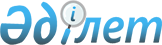 О повышении базовых ставок земельного налога и ставок единого земельного налога на не используемые земли сельскохозяйственного назначения
					
			Утративший силу
			
			
		
					Решение Казыгуртского районного маслихата Южно-Казахстанской области от 8 июля 2016 года № 6/22-VI. Зарегистрировано Департаментом юстиции Южно-Казахстанской области 2 августа 2016 года № 3817. Утратило силу решением Казыгуртского районного маслихата Южно-Казахстанской области от 9 апреля 2018 года № 28/188-VI
      Сноска. Утратило силу решением Казыгуртского районного маслихата Южно-Казахстанской области от 09.04.2018 № 28/188-VI (вводится в действие со дня его первого официального опубликования).

      В соответствии с пунктом 5 статьи 386, пунктом 1 статьи 444 Кодекса Республики Казахстан от 10 декабря 2008 года "О налогах и других обязательных платежах в бюджет" (Налоговый кодекс) и подпунктом 15) пункта 1 статьи 6 Закона Республики Казахстан от 23 января 2001 года "О местном государственном управлении и самоуправлении в Республике Казахстан", Казыгуртский районный маслихат РЕШИЛ:

      1. Повысить базовых ставки земельного налога и ставки единого земельного налога в десять раз на не используемые земли сельскохозяйственного назначения на территории Казыгуртского района в соответствии с земельным законодательством Республики Казахстан.

      2. Настоящее решение вводится в действие по истечении десяти календарных дней после дня его первого официального опубликования.
					© 2012. РГП на ПХВ «Институт законодательства и правовой информации Республики Казахстан» Министерства юстиции Республики Казахстан
				
      Секретарь районного маслихата

У.Копеев
